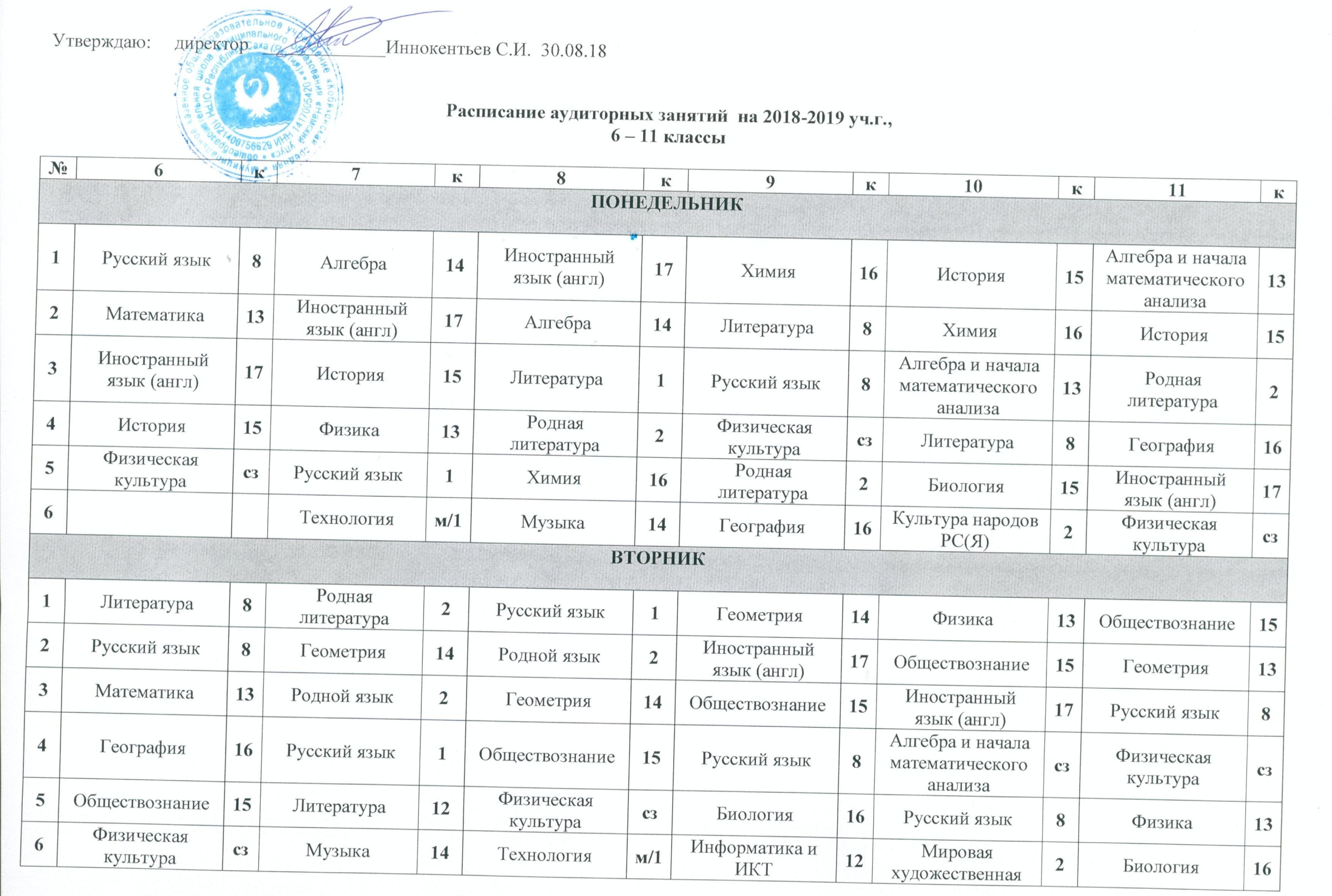 №6к7к8к9к10к11кСРЕДАСРЕДАСРЕДАСРЕДАСРЕДАСРЕДАСРЕДАСРЕДАСРЕДАСРЕДАСРЕДАСРЕДАСРЕДА1Русский язык8История15Алгебра14Родной язык2Технологиям/1Алгебра и начала математического анализа132Математика13Иностранный язык (англ)17Родная литература2Алгебра14Обществознание15Литература83Биология16Родной язык2Иностранный язык (англ)17История17Русский язык8Физика134Родной язык2Русский язык1История15Русский язык8Алгебра и начала математического анализа13Химия165История15ФизическаякультурасзХимия16Физика13Биология17Информатика и ИКТ126Технология14Биология16Литература1ФизическаякультурасзИнформатика и ИКТ12Культура народов РС(Я)2ЧЕТВЕРГЧЕТВЕРГЧЕТВЕРГЧЕТВЕРГЧЕТВЕРГЧЕТВЕРГЧЕТВЕРГЧЕТВЕРГЧЕТВЕРГЧЕТВЕРГЧЕТВЕРГЧЕТВЕРГЧЕТВЕРГ1Русский язык8Алгебра14Русский язык1Родная литература2История15Алгебра и начала математического анализа132Математика13Родная литература2Алгебра14Иностранный язык (англ)17Литература8Обществознание153Иностранный язык (англ)17Литература1Родной язык2История15Алгебра и начала математического анализа13Литература84Родной язык2Иностранный язык (англ)17История15Литература8Геометрия13Биология165Литература8Технологиям/1ФизическаякультурасзБиология16Информатика и ИКТ12Иностранный язык (англ)176ФизическаякультурасзБиология16Черчение14Физика13Информатика и ИКТ12ПЯТНИЦАПЯТНИЦАПЯТНИЦАПЯТНИЦАПЯТНИЦАПЯТНИЦАПЯТНИЦАПЯТНИЦАПЯТНИЦАПЯТНИЦАПЯТНИЦАПЯТНИЦАПЯТНИЦА1Родная литература2Русский язык1Черчение13Геометрия14Литература8Обществознание152Русский язык8Геометрия14Русский язык1Родной язык2Обществознание15Геометрия133Иностранный язык (англ)17Обществознание15Биология13Химия16Родная литература2Литература84Родной язык2Физика13География16Алгебра14Иностранный язык (англ)17История155Литература8Биология16Информатика12ФизическаякультурасзГеометрия13Иностранный язык (англ)176ТехнологиямГеография16Физика13Иностранный язык (англ)17Основы безопасности жизнедеятельности15ФизическаякультурасзФизическаякультурасзОсновы безопасности жизнедеятельности15СУББОТАСУББОТАСУББОТАСУББОТАСУББОТАСУББОТАСУББОТАСУББОТАСУББОТАСУББОТАСУББОТАСУББОТАСУББОТА1Русский язык8Информатика1География16Алгебра14Физика                    (1 полугодие) / Астрономия (2 полугодие)13Родная литература22Математика13Алгебра13Иностранный язык (англ)17География16Родная литература2Литература83Родная литература2Изобразительное искусствоГеометрия14Физика13География16Русский язык84Музыка14География16ФизическаякультурасзЛитература8Иностранный язык (англ)17Физика                    (1 полугодие) / Астрономия (2 полугодие)135Изобразительное искусствомФизическаякультурасзФизика13Информатика и ИКТ12Литература8Мировая художественная культура26Основы безопасности жизнедеятельности15Культура народов РС(Я)2ФизическаякультурасзТехнологиям